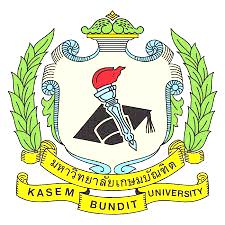 ลำดับที่..................แบบขอจัดพิมพ์เอกสาร	ข้าพเจ้า...............................................................................................ตำแหน่ง..................................................สังกัด...........................................................................................สาขาวิชา......................................................................มีความประสงค์ขอจัดทำเอกสาร......................................................................................................................................ขนาด............A4.............จำนวน......................หน้า	จำนวน........................ชุด	ใช้กระดาษชนิด.............70.........แกรมเพื่อใช้ในการ.............................................................................................................................................................................................................................................................................................................................................................จะขอรับในวันที่................................................................................................................................................................	จึงเรียนมาเพื่อโปรดพิจารณา(..........................................................)             								    ผู้ขอจัดพิมพ์ ................./.................../...................เรียน	อธิการบดี		 เห็นควรจัดทำ โดยใช้กระดาษเพื่อใช้ในการ.........................................และไม่คิดค่าใช้จ่าย เห็นควรจัดทำ โดยใช้กระดาษเพื่อใช้ในการ...................................และระบอบ Book Center     จัดจำหน่ายในราคาชุดละ..................................บาท(..........................................................)             								หัวหน้ากองการพิมพ์ ................./.................../...................เสนอ......................................................................................................................................................(..................................................)เลขานุการมหาวิทยาลัย............/.........../............คำสั่ง......................................................................................................................................................(..................................................)อธิการบดี............/.........../............ได้รับเอกสารข้างต้นไปแล้วเพื่อ  แจกจ่าย จำนวน....................ชุด เพื่อจำหน่าย จำนวน..............ชุด(..................................................)ผู้รับ............/.........../............